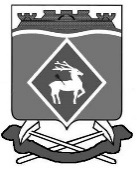 РОССИЙСКАЯ  ФЕДЕРАЦИЯРОСТОВСКАЯ ОБЛАСТЬМУНИЦИПАЛЬНОЕ ОБРАЗОВАНИЕ «БЕЛОКАЛИТВИНСКИЙ РАЙОН»АДМИНИСТРАЦИЯ БЕЛОКАЛИТВИНСКОГО РАЙОНА РАСПОРЯЖЕНИЕот 05.07.2021  № 64г.  Белая КалитваО проведении приемов  должностными лицами Администрации Белокалитвинского района  в режиме видео-конференц-связи Во исполнение постановления Правительства Ростовской области от 05.04.2020 № 272 «О мерах по обеспечению санитарно-эпидемиологического благополучия населения на территории Ростовской области, в связи с распространением новой коронавирусной инфекции (COVID-19)» (далее по тексту постановление Правительства Ростовской области от 05.04.2020 № 272), в целях предотвращения распространения новой коронавирусной инфекции:1. Личный прием граждан главой Администрации Белокалитвинского района и ее заместителями проводится с использованием видео-конференц-связи, согласно графику, ранее утвержденному распоряжением Администрации Белокалитвинского района от 10.05.2017 № 47 «О распределении обязанностей между главой Белокалитвинского района и его заместителями». 1.1.  Прием граждан осуществляется по адресу: г. Белая Калитва,                              ул. Энгельса, д. 25, с соблюдением установленных Приложением № 4                                       к постановлению Правительства Ростовской области от 05.04.2020 № 272 санитарно-противоэпидемических мер, по предварительной записи, с фиксацией данных о заявителе, позволяющих его идентифицировать.1.2. Запись на прием ведется ежедневно с 09.00 до 18.00, пятница -                                  с 09.00 до 17.00, перерыв – с 13.00 до 14.00 по адресу: г. Белая Калитва,                                ул. Чернышевского 8, каб. 113 (кроме выходных и праздничных дней)                                            по телефону: 2-54-52.2. Настоящее распоряжение вступает в силу с момента его принятия, распространяется на правоотношения, возникшие с 15 февраля 2021 года, подлежит размещению на официальном сайте Администрации Белокалитвинского района в информационно-телекоммуникационной сети интернет.3. Контроль за исполнением настоящего распоряжения возложить на управляющего делами Администрации Белокалитвинского района                        Василенко Л.Г.    Глава Администрации  Белокалитвинского района						О.А. МельниковаВерно:Управляющий  делами							Л.Г. Василенко